CITY OF UTQIAĠVIK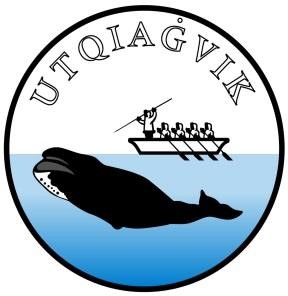 “Farthest North Incorporated City”-----------------------------------------------------------------------------------------------------------------------------------------2023 Business License Annual ApplicationEnding December 31, 2023An individual, partnership, or corporation, which engages in business activity in the City of Utqiaġvik, must have a city business license to operate. A City of Utqiaġvik business license will not be issued without a valid copy of your state business license. Listed below are the fees:Annual Fee: $150.00	Late Fee after December 28, 2022: $100.00The applicant certifies that by the above act of applying for a City of Utqiaġvik Business License, the applicant agrees to be bound by all terms, rules, laws, statutes and/or ordinances of the Federal, State, Borough and City Governments, that relate to retail sales. Your Business License(s) must be posted in a conspicuous place, at the business location noted above.I signify that the above information is true and correct to the best of my knowledge:Applicant Signature	DateP.O. Box 629 ● Utqiaġvik, AK 99723 ● Phone 907.852.5211 ● Fax 907.852.5871 ● www.utqiagvik.usName of Firm: Owner(s) Name(s): Physical Address:Renewal Application  New ApplicationP.O. Box:City, State, & Zip Code:Home Phone:Business Phone:E-Mail Address:Line of Business:Owner Type:□ Individual  Partnership  Corporation  Incorporated  LLCSocial Security Number:State of Alaska	TemporaryNSB Zoning Permit	Business License No:	or	Expiration Date: